PROJET PROFESSIONNEL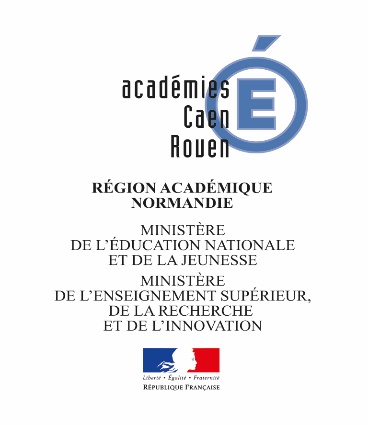 Personnels du second degré : Enseignants- CPE - Psychologues de l’ENPOUR UNE PREMIÈRE AFFECTATION SUR POSTE ADAPTE EN 2020-2021Ce document ne concerne pas les personnels souhaitant intégrer le CNEDPour vous aider dans la réflexion et la construction de ce projet, vous pouvez vous rapprocher de la conseillère en carrière.[Prise de RDV à l’adresse suivante : cmc@ac-caen.fr]NOM :     			Prénom :      Grade :      		Discipline :      		Fonction :      Avez-vous exercé d’autres métiers avant celui d’enseignant, de CPE ou de PSY EN?-      	-      -      Dans le domaine extra-professionnel, avez-vous pris des responsabilités (auto-entrepreneur, président, secrétaire, trésorier d’une association, élu-e…) ? Si oui, lesquelles ?Votre état de santé actuel entraine-t-il des répercussions à prendre en compte dans l’organisation pratique de votre poste adapté ?Quel métier souhaiteriez-vous exercer à la sortie de votre poste adapté, si vous n’envisagez pas un retour à vos fonctions d’origine ?Êtes-vous prêt-e à accepter une mobilité géographique à la sortie de votre poste adapté afin de faire aboutir votre projet ?	 Oui	 NonSi non, pourquoi ?Pourquoi ce choix de métier ? Que va-t-il vous apporter professionnellement et personnellement ?Quels sont vos atouts pour mener à bien votre projet (environnement, qualités, savoir-faire…) ?Quels sont vos besoins en formation pour acquérir les compétences qui vous manquent afin de mener à bien votre projet ?Qu’avez-vous déjà tenté et/ou mis en œuvre en lien avec votre projet ? Stages OT (Occupation Thérapeutique) Sur quelles fonctions? Préparations aux concours Concours Formations engagées AutresQu’envisagez-vous pour faire aboutir votre projet ? Poste adapté:	 Dans l’éducation nationale 	Dans quelle structure ?      	 Dans un autre ministère 	Lequel?      	 Dans une autre fonction publique 	Laquelle ?       Concours 	Lequel? Lesquels ? Détachement		 Changement de corps		 Changement de discipline Liste d’aptitude		 Congé de formation		 Autre :      Avez-vous précédemment demandé un poste adapté ?	  OUI	 NONAvez-vous précédemment bénéficié d’un poste adapté ?  OUI	 NON PACD	 PALDDates d’affectation en poste adapté :      Lieu d’exercice :      Renseignements complémentaires :Avez-vous l’intention de déposer un dossier de mutation pour la prochaine année scolaire ?Si oui précisez :Hors académie 		 OUI		 NONDans l’académie	 OUI		 NONQuelles autres informations souhaiteriez-vous communiquer ?Si le poste adapté ne vous est pas attribué, avez-vous réfléchi à une autre solution, si oui laquelle ?Je soussigné m’engage à accepter la nomination qui me sera proposée sur un poste adapté sachant que cette affectation implique la perte du poste d’enseignant dont je suis titulaire.Date :      		Signature :Avis du supérieur hiérarchique :Date :      		Signature :